２０２４年（令和6年）２月２１日　市民タイムス　P.29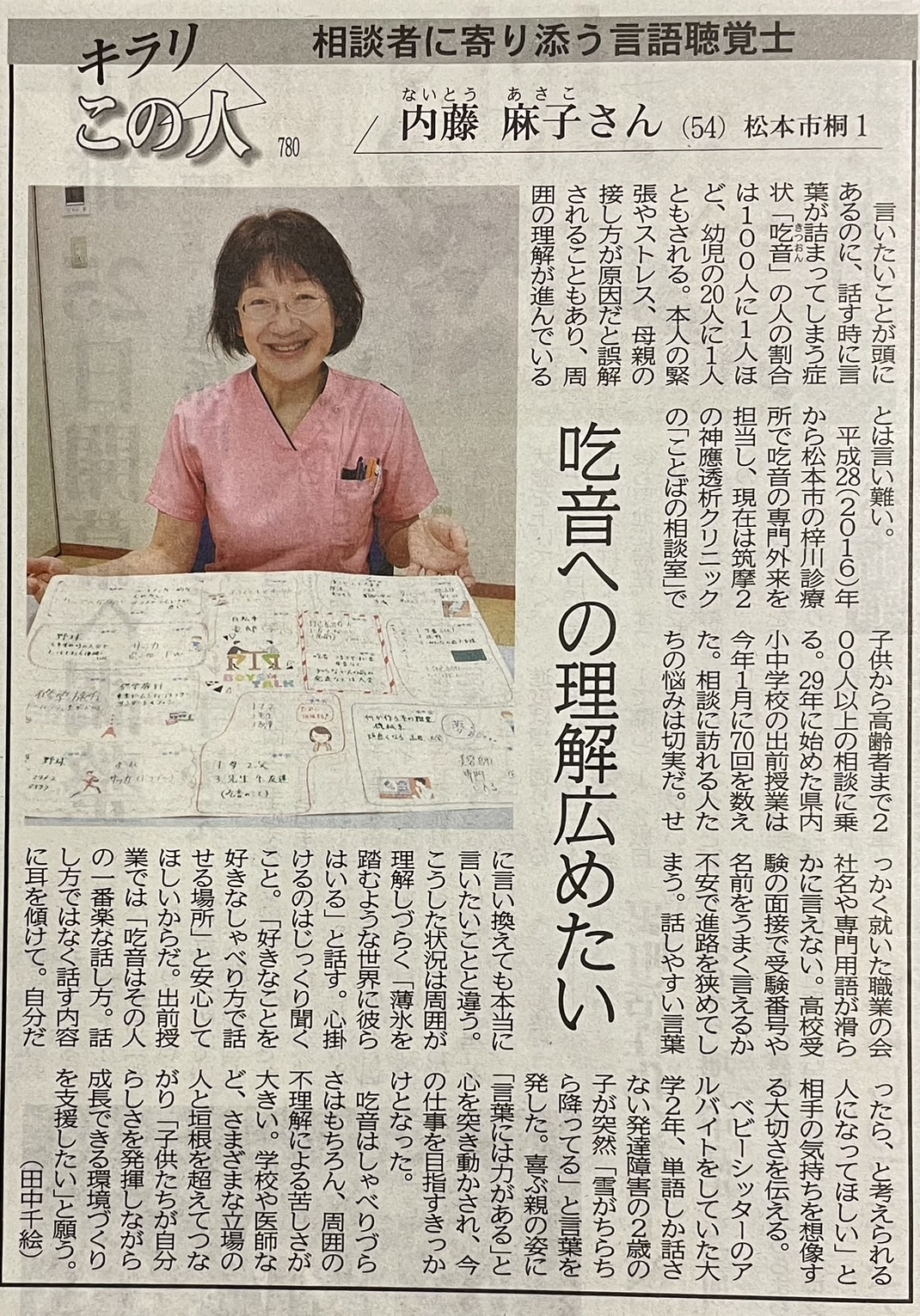 